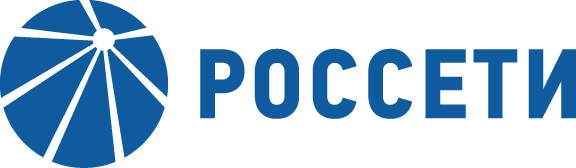 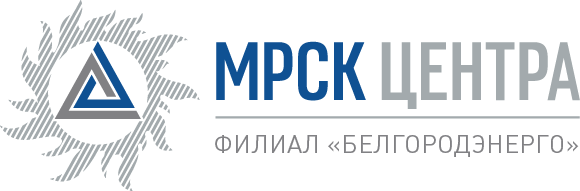 Уведомление №1об изменении условий извещения  о запросе предложений в электронной форме, участниками которого могут быть только субъекты малого и среднего предпринимательства, на право заключения Договора на поставку автомобильных шин для нужд ПАО МРСК Центра (филиал «Белгородэнерго»),  (опубликовано на официальном сайте Российской Федерации для размещения информации о размещении заказов www.zakupki.gov.ru, на электронной торговой площадке ПАО «Россети» msp.roseltorg.ru № 31908523779  от 15.11.2019 г., а так же на официальном сайте ПАО «МРСК Центра» www.mrsk-1.ru в разделе «Закупки»Организатор запроса предложений ПАО «МРСК Центра», расположенный по адресу: РФ, 308000, г. Белгород, ул.Преображенская, д. 42, к.715, (контактное лицо: Михайличенко Татьяна Викторовна, контактный телефон (4722) 30-45-69), настоящим вносит изменения в извещение запросе предложений в электронной форме на право заключения Договора на поставку автомобильных шин для нужд ПАО МРСК Центра (филиал «Белгородэнерго»).Внести изменения в извещение и закупочную документацию и изложить в следующей редакции:Изложить в следующей редакции:пункт 6 закупочной документации ИНФОРМАЦИОННАЯ КАРТА ЗАКУПКИ:  «…Форма и порядок оплаты: безналичный расчет, оплата производится в течение 30 (тридцати) календарных дней с момента подписания Сторонами накладной, предоставления счета-фактуры и иных документов, предусмотренных договором (в соответствии с Постановлением Правительства от 11.12.2014 №1352-ПП «Об особенностях участия субъектов малого и среднего предпринимательства в закупках товаров, работ, услуг отдельными видами юридических лиц»).….»- Примечание:По отношению к исходной редакции извещения и закупочной документации запросе предложений в электронной форме на право заключения Договора на поставку автомобильных шин для нужд ПАО МРСК Центра (филиал «Белгородэнерго»), внесены следующие изменения:- изменены форма и порядок оплаты.В части не затронутой настоящим уведомлением, Поставщики руководствуются извещением и закупочной документацией запросе предложений в электронной форме, на право заключения Договора на поставку автомобильных шин для нужд ПАО МРСК Центра (филиал «Белгородэнерго»), (опубликовано на официальном сайте Российской Федерации для размещения информации о размещении заказов www.zakupki.gov.ru, на электронной торговой площадке ПАО «Россети» msp.roseltorg.ru  № № 31908523779  от 15.11.2019 г.,  а так же на официальном сайте ПАО «МРСК Центра» www.mrsk-1.ru в разделе «Закупки»).Председатель закупочной комиссии -заместитель генерального директора-директор филиалаПАО «МРСК Центра»-«Белгородэнерго»		С.Н.Демидов